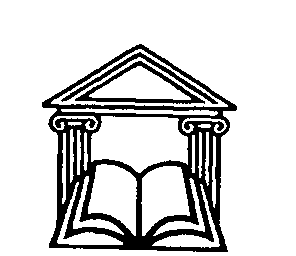 ORDINE DEGLI AVVOCATI DI PESCARARICHIESTA DI APPUNTAMENTO PER RITIRO FASCICOLI DI PARTE(da inviare a mezzo e-mail a: segreteria@ordineavvocatipescara.it)Autorizzazione al trattamento dei dati personaliAutorizzo il trattamento dei dati personali contenuti nel presente modulo in base all’art. 13 del D. Lgs. 196/2003 ed all’art. 13 GDPR (Regolamento UE 2016/679) ai soli fini della domanda di appuntamento per quanto richiesto.Data,FIRMA__________________________________________Avv. COGNOME NOME (precisare Foro di appartenenza se diverso da Pescara)_______________________________________________________________________________________________________________________CELL. _______________________ e-mail ___________________________________________________DIFENSORE DI _________________________________OGGETTO: ritiro FASCICOLO DI PARTE DELLA CAUSA CIVILE iscritta al N. RG ________________ATTORE_______________________________________CONVENUTO___________________________________